Pressemitteilung 03 | 22Halver, 8. März 2022 – Der Anschlusstechnikspezialist ESCHA bietet nicht nur einzelne Anschluss- und Verbindungsleitungen an, sondern auch konfektionierte Kabelbäume, die an individuelle Kundenanforderungen angepasst werden können. Mit diesen Kabelbäumen lassen sich komplexe Verkabelungsstrukturen einfach umsetzen. Die umspritzten Steckverbinder von ESCHA können zu zentimetergenauen Kabelbäumen zusammengefasst werden, wodurch die Arbeit von Monteuren wesentlich erleichtert und beschleunigt wird. Durch eine Vielzahl unterschiedlicher Markierungen und Bedruckungen ist es möglich, Leitungen zu kennzeichnen. Das erleichtert die Zuordnung und trägt ebenfalls dazu bei, die Einbauzeit zu reduzieren.In vielen Applikationen werden mittlerweile keine einzelnen Steckverbinder mehr verbaut, sondern fertig konfektionierte Kabelbäume. Klassische Beispiele dafür sind Windkraftanlagen oder die Bahnindustrie. So fertigt ESCHA zum Beispiel Kabelbäume für Windkraftanlagen mit einer Gesamtlänge von über 18 Meter. In der Bahnindustrie ist die Varianz sehr hoch, weil aufgrund der unterschiedlichen Spezifikationen für einzelne Waggons häufig individuelle Kabelbäume benötigt werden. Kabelbäume bieten gegenüber mehreren Leitungen viele Vorteile: Sie haben einen geringeren Platzbedarf und lassen sich leichter und schneller einbauen.Individualisierung auf KundenwunschAuf Kundenwunsch stattet ESCHA die zu Kabelbäumen gebündelten Steckverbinder mit Markierungen, Bedruckungen, Etiketten und Schutzschläuchen aus, wodurch die Kabelsätze auch von ungeschultem Personal verlegt werden können. Um sicherzustellen, dass die Kabelbäume direkt eingebaut werden können, unterzieht ESCHA sie vor der Auslieferung einer einhundertprozentigen elektrischen Prüfung. Bei Bedarf werden sie beim Hersteller zu kundenindividuellen Sets verpackt und verschickt.Bilder | Bildunterschriften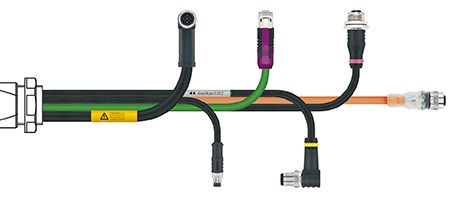 UnternehmensinformationDie ESCHA Gruppe ist ein führender Anbieter im Bereich der industriellen Anschlusstechnik. Seit über 35 Jahren entwickelt und produziert das Familienunternehmen innovative Produktneuheiten, die Dynamik in den Markt für Automatisierungskomponenten bringen. Auf Basis seiner Standardprodukte konzipiert das Unternehmen kundenspezifische Anschlusstechnik und individuelle Sonderlösungen. Mit weltweit rund 840 Mitarbeitern sowie einer hohen Entwicklungs- und Fertigungstiefe baut ESCHA sein Produktportfolio stetig, unabhängig und flexibel aus. Die Unternehmensgruppe erwirtschaftete 2021 einen konsolidierten Umsatz von rund 87 Mio. Euro. Durch Fertigungsstätten in Deutschland, Tschechien, Ungarn und China sowie Lizenzfertigungen in den USA und Mexiko garantiert ESCHA eine globale Verfügbarkeit und gleichbleibend hohe Qualität seiner Produkte.Leserkontakt Deutschland			Leserkontakt ÖsterreichESCHA GmbH & Co. KG				ESCHA GmbH & Co. KG Elberfelder Straße 32 | 58553 Halver			Elberfelder Straße 32 | 58553 HalverTelefon: +49 2353 708-800				Telefon: +49 2353 708-800Fax: +49 2353 708-8410				Fax: +49 2353 708-8410Internet: www.escha.net				Internet: www.escha.netE-Mail: info@escha.net				E-Mail: info.austria@escha.netPressekontaktESCHA GmbH & Co. KGDipl.-Medienökonom Florian SchnellLeitung MarketingElberfelder Straße 32 | 58553 HalverTelefon: +49 2353 708-8156Mobil: +49 151 14192185E-Mail: f.schnell@escha.netRubrikProduktmeldungÜberschriftIndividuelle Kabelbäume von ESCHAUntertitelKomplexe Verkabelungen einfach umsetzenDatum8. März 2022Zeichen (inkl. Leerzeichen)1.816Link für weitere Leserinfoswww.escha.net